DÉCODAGE DU RÉCIT DE L’ATLANTIDE DE PLATONIntroduction :Il faut d'abord bien considérer que, comme Platon le dit lui-même, il s'agit d'une histoire racontée par des prêtres égyptiens à leur visiteur grec Solon, alors que les Egyptiens eux-mêmes avaient déjà traduit dans leur langue les mots d’une langue étrangère. Et il précise que Solon a traduit leurs indications géographiques en toponymes connus des Grecs, et les noms des personnages étrangers suivant leur signification en noms grecs, pour faciliter la compréhension de son récit à ses compatriotes (Critias 113d). L’échec de l'identification de l'île Atlantide jusqu'à présent, est dû en grande partie à l'erreur de localisation des Colonnes d'Héraklès et de la région Gadirique (Critias 113d) par les anciens géographes, en raison de la mauvaise orientation des cartes du monde connu avant l'époque alexandrine. Mais depuis le début du 19e siècle nous bénéficions maintenant de plus en plus de preuves archéologiques fiables.Quant à Platon, il est probable qu’il aura pris ses sources dans la Périégèse d'Hécatée de Milet maintenant disparue, car il dit lui-même que Solon, sans doute déjà très vieux, n’avait pas eu le loisir d’écrire son poème (Critias 112d). On remarque aussi que plus tard Strabon citant Ératosthène, pour décrire l’Île de Méroé (Géographie XVII, 2 : 2) donne les mêmes précisions que Platon pour son Atlantide (Critias 114).Géolocalisation du royaume d’AtlasLes Colonnes d’HéraclèsAu temps de Platon, sur les anciennes cartes du monde connu, l’Afrique et l’Inde étaient encore orientées d’Ouest en Est au lieu du Nord vers le Sud. Le Nil avait donc sa source à Ouest de l’Afrique dans les montagnes du Maroc toujours appelées Atlas, tandis que la Mer rouge était considérée comme faisant partie de l’Océan Indien appelé Mer Erythrée (Fig. 1). 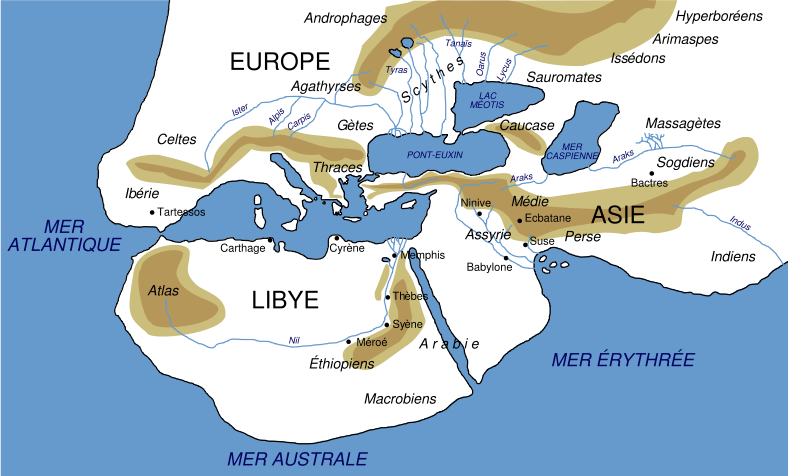 Figure 1 : Carte du monde selon HérodoteMais quand nous rectifions la direction de l’Afrique, du Nord vers le Sud, le cours du Nil redevient correct et les Monts Atlas sont maintenant où se trouvent les montagnes du Simien en Éthiopie, dont les futs basaltiques sont les 4e plus hauts pics d’Afrique. De même, on voit que le détroit appelé par les Grecs « Les Colonnes d’Héraclès » se trouve être le détroit de Bab el Mandeb face à la Corne de l’Afrique. Et la région appelée Gadirique par Platon (le royaume d’Eumélos), qui faisait face au détroit des Colonnes (Timée 114b) correspond actuellement à la Somalie et à l’Éthiopie (Fig. 2).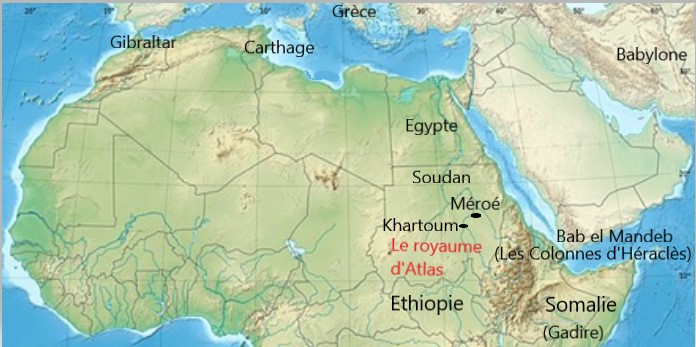 Figure 2Ainsi, selon Hérodote (I, 202 : 4) « La mer qui est au-delà des Colonnes d'Héraclès qu'on appelle la Mer Atlantique et la Mer Érythrée ne font ensemble qu'une seule et même mer ». Le mot « atlantique » apparait ici pour la première fois dans les textes anciens. Et Aristote rajoute (Du ciel, II, 14, 298a) : "C'est pourquoi ceux qui croient qu'il y a continuité de la région avoisinant les Colonnes d'Héraclès et de la région de l'Inde, et que de cette façon il n'y a qu'une seule mer, ne semblent pas professer une opinion tellement incroyable ». Evidemment, puisqu’après le détroit de Bab el Mandeb, la Mer Rouge débouche sur l’Océan Indien. Une découverte archéologique récente dans l’archipel des îles Farasan en Mer Rouge semble confirmer cette hypothèse : Une petite stèle d’époque romaine porte une inscription mentionnant une mer d’Hercule, en latin « Ponti Herculis »Reste à savoir quelles étaient les célèbres colonnes dont aucune trace n’a jamais été retrouvée à Gibraltar. A ce sujet il faut remarquer que le mot grec στήλή signifie à la fois stèle, colonne et borne. De même en latin stela-ae est traduit selon le contexte par stèle ou colonne. C’est pourquoi dans les textes en grec ce détroit est appelé Ἡράκλειαι Στῆλαι, tandis les auteurs latins emploient Columnae Herculis. Au lieu de colonnes, c’était donc en fait des grandes stèles commémoratives comme celles des pharaons d’Égypte, car Strabon rapporte dans sa Géographie (XVI, 4 : 4), concernant la zone du détroit de Bab-el-Mandeb : “Il y a une colonne de Sésostris l’Égyptien, qui raconte en hiéroglyphes sa traversée du golfe (la Mer Rouge), car manifestement il fut le premier homme à soumettre tous les pays des Éthiopiens et des Troglodytes. Ensuite il traversa en Arabie, puis il envahit l’Asie (l’Inde). » Et selon Hérodote (II, 42-44) et Diodore (III, 74) : « Il y aurait eu deux personnes dans un temps plus ancien qui auraient porté le même nom, le plus ancien Héraclès qui, selon les mythes serait né en Égypte, aurait soumis par ses armes une grande partie du monde habité et aurait élevé la colonne qui est en Libye" (Afrique). Le Sésostris de Strabon serait donc l’Héraclès égyptien.Signification du mot « gadirique »La région appelée Gadirique chez Platon, c’est-à-dire en gros la Corne de l’Afrique, correspond au territoire occupé par la grande ethnie des Oromos, qui est majoritaire en Éthiopie et déborde sur plusieurs pays voisins. Ce peuple se singularise par le caractère particulier de son gouvernement appelé « système des Gadas ». Les gadas des Oromos seraient donc à l’origine du nom de gadirique, pour la région qui correspond à l’Éthiopie et à la Somalie, face au détroit de Bab el Mandeb.. Suivant des voyageurs du 19e siècle : “Maca (le dieu Lune des Oromos) divisa le pays en 10 castes ou gadas groupées deux par deux et exerçant le pouvoir successivement pendant 8 ans (pouvoir des Lubas) »,  ; “Abba Bokou, président du parlement de justice tue un boeuf, s’asperge lui-même de son sang et asperge ses ministres. Pour promulguer une loi, on tue un jeune taureau. Le roi plonge son sceptre dans le sang ». On retrouve ici le sacrifice du taureau comme décrit par Platon (Critias 119-120). Et jusqu’à présent, les Oromos pratiquent un rite de passage pour les jeunes hommes, qu’ils appellent « maza ». Les garçons entièrement nus avec une corde entourée autour du cou doivent sauter par-dessus le dos d’un ou plusieurs taureaux (maintenant des vaches pour éviter les accidents). Finalement, on constate que le système des Gadas correspond bien au système de gouvernement des Atlantes décrit par Platon.Les deux rois AtlasDans un précédent article, nous avons déjà démontré que l’Île Atlantide de Platon était l’Île de Méroé qui n’était pas au milieu de la mer, mais un territoire entouré par trois fleuves : le Nil bleu, le Nil blanc et son grand affluent l’Atbara, au nord du Soudan.Aussi, pour comprendre le récit de Platon, il faut considérer l’histoire du Soudan que les Égyptiens appelaient le Pays de Koush, leur ennemi héréditaire pendant deux millénaires. Comme l’a dit Pline l’Ancien (H.N.VI, 35) « Ce ne sont pas les Romains qui ont dépeuplé ce pays :  l’Éthiopie a été écrasée par les guerres des Égyptiens dans des alternatives de conquête et de servitude ».C’est le pharaon Thoutmosis Ier qui écrasa le pouvoir des rois de Koush au début du 15e siècle av. J.C. et tout le pays resta une colonie de l’Égypte pendant sept siècles. Jusqu’au jour où un roi koushite conquit l’Égypte jusqu’à Memphis à la fin du 8e siècle av. J.C., inaugurant le règne des pharaons noirs de la 25e dynastie à la fois sur Koush et sur l’Égypte, qui dura près d’un siècle.2.1 Le roi Atlas fils de Poséidon : Atlanersa fils du roi TaharqaLe plus célèbre des pharaons noirs de la 25e dynastie en Égypte, Taharqa régna pendant 26 ans sur un territoire qui s’étendait depuis Khartoum jusqu’au nord de la Syrie. Lors de la 6e année de son règne, survint une grande sécheresse en Égypte et en Nubie. Taharqa ayant prié son père le dieu Amon, une grande pluie arriva, suivie d’une exceptionnelle crue du Nil. On comprend ainsi pourquoi Solon l’aurait assimilé au dieu Poséidon, seigneur des fleuves et de la mer pour les Grecs. Or Taharqa eut un fils appelé Atlanersa qui fut roi de Napata, capitale de la Nubie après la fin de l’emprise koushite sur l’Égypte. Mais selon Platon, il fut ainsi nommé par son père à cause du premier roi de ce pays qui s’appelait Atlas (Critias 114 b).2.2 Atlas l’Ancien : le pharaon Thoutmosis Ier Les pharaons koushites de la 25e dynastie se sont toujours revendiqués comme les héritiers des précédents pharaons, puisque les rois d’Égypte avaient régné sur leur pays depuis la conquête de Thoutmosis Ier. Il ne serait donc pas surprenant que Taharqa ait considéré Thoutmosis Ier comme le premier souverain de son propre pays. Mais pourquoi Thoutmosis Ier serait-il-il devenu Atlas le Titan pour le traducteur grec ?Le poète Homère nous parle ainsi de ce personnage mythique dans son Odyssée (I : 44) « Atlas ce génie rusé qui de la mer connait tous les abîmes et veille à lui seul sur les hautes colonnes qui séparent de la Terre le Ciel ». Ces hautes colonnes sont les pics basaltiques des Monts du Simien au Nord-est de l’Éthiopie, qui se voient de loin vers l’ouest quand on navigue sur la Mer Rouge en direction du Détroit de Bab el Mandeb. D’autre part, d’après des traditions tardives rapportées par les auteurs anciens, Kamose (alias Sésostris) aurait été un grand navigateur, le premier à construire et à utiliser des navires de guerre en Égypte. C’est pourquoi on peut supposer qu’après avoir chassé les Hyksos hors d’Égypte, il aurait régné pendant 40 ans sur le Pays de Koush d’où il revint à l’âge de 67 ans pour monter sur le trône de Thèbes sous le nom de Thoutmosis Ier, après la mort prématurée d’Aménophis Ier resté sans héritier mâle.La filiation et donc les origines de Thoutmosis Ier ne sont pas connues précisément, mais nous avons déjà démontré que ce général inconnu venu de Nubie était sans doute Kamose devenu vieux et que Kamose étant apparenté aux Hyksos, il pouvait être d’origine Hourrite, c’est-à-dire d’Anatolie centrale, actuelle Turquie. Or, on sait qu’un ancien roi de ce pays s’appelait An-Atal, donc Atal aurait donné Atlas en grec.Compatibilité de l’Île de Méroé avec le royaume d’AtlasQuand l’histoire rencontre la géographie : Les historiens identifient Taharqa avec Tirhakah, roi d’Éthiopie qui fit la guerre contre Sennachérib durant le règne du roi Hézékiah de Judah (Bible, Rois II, 19 :9; Isaie 37 :9) et l’empêcha de détruire Jérusalem et de déporter ses habitants. Strabon (XV, 1: 6) le compte parmi les plus grands tacticiens de l’Antiquité et comme un grand conquérant: “Sésostris l’Égyptien et Téarco l’Éthiopien, s’avancèrent jusqu’en Europe (sic). Et Nabocodrosor, qui est plus célèbre parmi les Chaldéens qu’Hercule parmi les Grecs, pénétra même jusqu’aux Colonnes, que Téarco aussi atteignit”. Or on sait que le roi koushite Taharqa n’a pas pu aller à Gibraltar comme le croyait Strabon, mais plutôt jusqu’au Détroit de Bab-El-Mandeb, puisque son royaume africain, le pays de Koush était à proximité de la Mer Rouge.Quant à Sésostris, Hérodote (II, 102) rapporte : « Il subjugua tous les peuples qui habitent les bords de la Mer Erythrée. Il fit voile encore plus loin jusqu’à une mer qui n’était plus navigable à cause des hauts-fonds. » Or cette zone impraticable à la navigation décrite par Platon (Timée 25) se trouve être à l’approche du détroit de Bab el Mandeb, considéré pendant longtemps comme infranchissable par les navigateurs de la Mer Rouge .La reconstruction de Méroé au 6e siècle av. J.C.Lorsque le souverain koushite Aspelta (600-568 av. J.C.) vaincu par les Égyptiens décida d’établir sa nouvelle capitale à Méroé, l’antique métropole de la dynastie koushite, il trouva une ville en ruines, car elle avait été anéantie par inondation dévastatrice, suite à un tremblement de terre qui avait détruit les digues qui protégeait la cité des crues du Nil. Et Diodore (III, 55) rapporte « Le lac Tritonis a entièrement disparu par suite des tremblements de terre qui ont fait rompre ses digues du côté de l’Océan ». Il faut savoir que Homère appelait le Nil Okéanos et que Méroé n’était qu’à 3 km de la rive du Nil .La reconstruction de la ville largement décrite dans le Critias (115e) aurait donc eu lieu vers le début du 6e siècle av. J.C., et il faut que le grand cataclysme se soit produit avant cette date. Platon nous dit que l’île Atlantide disparut lors de la campagne des Grecs contre les Atlantes et qu’une grande partie de l’armée fut engloutie dans la terre. Il se pourrait donc que la catastrophe ait eu lieu pendant la campagne de Psammétique II contre les Koushites en 592 av. J.C. D’ailleurs Psammétique, s’il célébra son triomphe en grande pompe à Saïs, parait ne pas avoir exploité sa victoire sur les territoires conquis.A l’époque d’Aspelta, les ruines de l’ancienne cité seraient apparues sur plusieurs îlots encore isolés par les eaux, puisque les nouveaux arrivants durent construire des ponts pour relier entre elles les différentes parties de la ville, comme nous le dit Platon (Critias 115d-e) : « Ils commencèrent par jeter des ponts sur les enceintes d’eau qui entouraient l’antique métropole, pour ménager un passage vers le dehors et vers le palais royal ». Tandis qu’Héliodore d’Emèse dans son roman « Les amours de Théogène et Chariclée. Histoire éthiopique » décrit ainsi les lieux : « La ville de Méroé étant située entre les deux bras du Nil dont l’Astaboras coule du côté gauche et l’Arsasoba au côté droit, elle a besoin de plusieurs ponts qui entretiennent la communication et facilitent le commerce aux habitants. »CONCLUSIONL’Île Atlantide de Platon était donc l’Île de Méroé au Nord du Soudan. En conséquence, la zone impraticable à la navigation décrite par Platon (Timée 25) ne peut pas être les restes d’une île engloutie dans l’océan que nous appelons « atlantique », puisque Méroé n’était pas une île dans la mer, mais était entourée par des fleuves, dont le Nil.On propose d’identifier les personnages cités par Platon comme suit :Événor (beau-père de Poséidon) pourrait être l’ancêtre éponyme des Euonymites, peuplade mentionnée près de Méroé par Claudius Ptolémée dans sa Géographie (IV, 7).Leucippe (belle-mère de Poséidon) : une femme blanche (bien que ce soit un personnage masculin dans la mythologie grecque).Poséidon, dieu des eaux pour les Grecs, pourrait être le roi Taharqa (6e roi de la 25e dynastie), lui-même associé au dieu Hapy maître de l’inondation en Égypte. Clito (épouse de Poséidon) serait la reine Qalhata, sœur du roi Taharqa, épouse du roi Shabaka et mère du roi Tanoutamon, souverains de la 25e dynastie koushite, originaires de Napata au nord du Soudan, les pharaons noirs en Égypte.Le fils de Poséidon, le 2e Atlas serait le roi Atlanersa, fils de Taharqa, qui régna après son oncle Tanoutamon. Les descendants du dieu Poséidon (Taharqa) « à travers de nombreuses générations » (Critias 114) correspondent donc aux rois Koushites de Napata, suivis par les souverains de Méroé (Tableau I).Enfin, le premier Atlas à régner sur les Atlantes serait le pharaon Thoutmosis Ier qui fut le premier souverain égyptien à vaincre les Koushites et mit toute la Nubie sous la domination de l’Égypte pendant sept siècles.On peut aussi se demander si Platon lui-même avait bien tout compris du récit d’Hécatée de Milet qu’il a voulu utiliser à ses fins de philosophe…							Thérèse GhembazaTableau I : Règnes des souverains de Koush (en années avant J.C.)RoisRègnesCommentaires25e dynastie régnant sur Koush et l’ÉgyptePye (or Piânkhy)ShabaqaShabataqaTaharqaTanoutamon________________________Rois de Koush à NapataAtlanersaSenkamaniskenAnlamaniAspelta__________________Rois de Koush à MéroéAramatelqoEt suivants
jusqu’à 315 après J.C.747 – 716690 - 664664 - 656________________653 – 643600 – 568568 - 555Ces rois étaient venus de Napata mais un premier établissement existait déjà à Méroé au 8e siècle av. J.C.Roi de Napata qui envahit l’Égypte jusqu’à Memphis en 747.Fils ou frère de Piye, Shabataqa épousa la sœur de Taharqa, Qalhata une fille de Piye (cf. Clito, l’épouse d’Atlas).Fils de Piye, frère de Taharqa et de la reine Qalhata, Expulsé d’Égypte par le roi d’Assyrie Assurbanipal.                                        (Pyramides de Kourrou près de Napata)Fils de Taharqa. Régna seulement sur Koush                                             “Battu par le pharaon Psammétique II en 592 
___________________________________Premier roi ayant sa résidence à Méroé. Mais les rois de Méroé se firent encore enterrer près de Napata (pyramides de Nuri) jusqu’en 280 av. J.C.